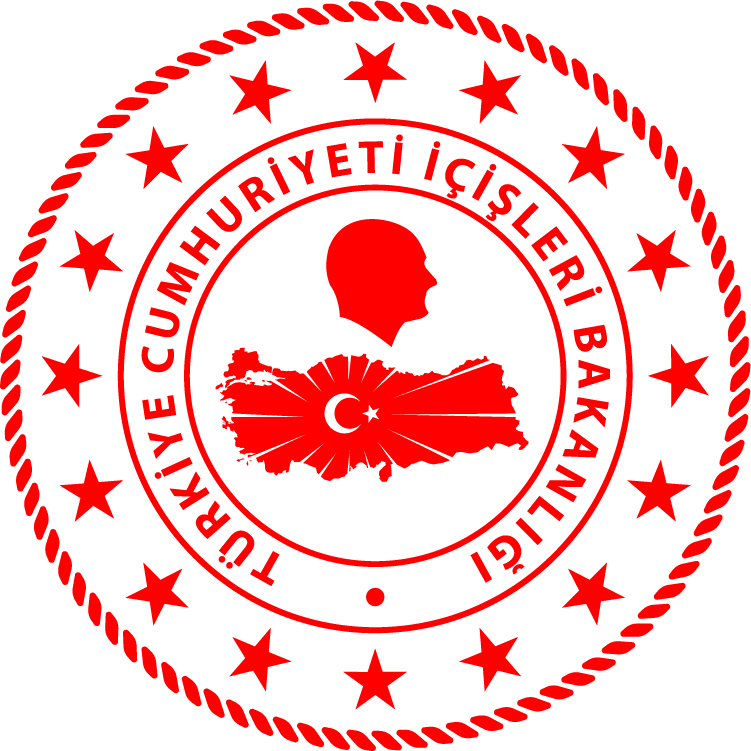 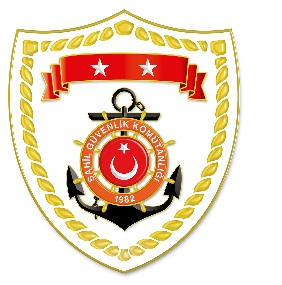 Marmara BölgesiEge BölgesiAkdeniz BölgesiS.NUTARİHTESPİTUYGULANAN İDARİ PARA CEZASI MİKTARI (TL)CEZANIN KESİLDİĞİİL/İLÇE-MEVKİİAÇIKLAMA103 Nisan 2020Ruhsat tezkeresini almadan ticari amaçlı su ürünleri avcılığı yapmak(3 işlem)12.000İSTANBUL/FatihToplam 
12 işleme 63.900 TL idari para cezası uygulanmıştır.203 Nisan 2020Ruhsat tezkeresini almadan gemilerle ticari amaçlı su ürünleri avcılığı yapmak(4 işlem)40.000ÇANAKKALE/BozcaadaToplam 
12 işleme 63.900 TL idari para cezası uygulanmıştır.303 Nisan 2020Yasak sahada kara ve kıllı midye avcılığı yapmak3.400İSTANBUL/YenikapıToplam 
12 işleme 63.900 TL idari para cezası uygulanmıştır.404 Nisan 2020Ruhsat tezkeresini almadan ticari amaçlı su ürünleri avcılığı yapmak4.000İSTANBUL/KadıköyToplam 
12 işleme 63.900 TL idari para cezası uygulanmıştır.504 Nisan 2020Ruhsat tezkeresini yeniletmeden ticari amaçlı su ürünleri avcılığı yapmak(2 işlem)2.000İSTANBUL/KadıköyToplam 
12 işleme 63.900 TL idari para cezası uygulanmıştır.604 Nisan 2020Tekne üzerinde misina ağ bulundurmak2.500İSTANBUL/SilivriToplam 
12 işleme 63.900 TL idari para cezası uygulanmıştır.S.NUTARİHTESPİTUYGULANAN İDARİ PARA CEZASI MİKTARI (TL)CEZANIN KESİLDİĞİİL/İLÇE-MEVKİİAÇIKLAMA103 Nisan 2020Yasak sahada deniz patlıcanı avcılığı yapmak(6 işlem)20.100İZMİR/KaraburunToplam 
6 işleme 20.100 TL idari para cezası uygulanmıştır.S.NUTARİHTESPİTUYGULANAN İDARİ PARA CEZASI MİKTARI (TL)CEZANIN KESİLDİĞİİL/İLÇE-MEVKİİAÇIKLAMA103 Nisan 2020Özel teknede ticari istihsal vasıtası bulundurmak (2 işlem)1.000ADANA/KarataşToplam 
2 işleme 1.000 TL idari para cezası uygulanmıştır.